                     PORT O’CONNOR IMPROVEMENT DISTRICT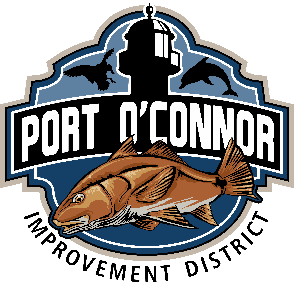 	                                        SERVICE INQUIRYDIAGRAM OF LINES ON CCAD MAP ATTACHEDDATE                                                ISSUED TO                                           DATE COMPLETEDCUSTOMER                                               PHONE ADDRESSLOT                                  BLKDESCRIPTION OF PROPERTYSEWER                                                      WATEREXTENTION            YES  OR   NONOTES 